Prot.n. 5452/c16bAVVISO N. 42Brescia, 2 ottobre 2014Agli alunni - Alle famiglie Ai docenti - Al personale ATAOGGETTO: orario definitivoViene pubblicato l’orario definitivo in vigore dal prossimo lunedì 6 ottobre, che è stato modificato in base alle osservazioni degli alunni, delle famiglie e degli insegnanti e sarà comunicato nelle singole classi a partire da domani.I docenti sono invitati a comunicare in vicepresidenza l’ora prescelta per i colloqui individuali entro martedì 9 ottobre.Cordiali saluti.Il Dirigente scolastico Prof. Giovanni RosaIstituto di Istruzione Superiore di Stato“Andrea Mantegna”Sede legale Via Fura, 96  C.F.  - 25125 BresciaTel. 030.3533151 – 030.3534893   Fax 030.3546123e-mail: iabrescia@provincia.brescia.it   sito Internet: www.ipssarmantegna.it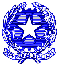 